Third Exodus AssemblyTHE SIEGE AND THE CONQUESTPT. 25th November 2000TrinidadBro. Vin A. DayalFOREWORDThis is a sermon preached by Pastor Vin A. Dayal and is published through the freewill offerings of the members of the Third Exodus Assembly.It is intended to edify the reader and make clear the Bride-Promises of God, which were revealed through the ministry of God’s Prophet-Messenger, Bro William Marrion Branham, for the Elect in this Day. It is not meant to promote any special doctrine or person, save, the Lord Jesus Christ and His Divine Word. The original video and audio recording can be accessed through our website www.thirdexodus.orgWe pray the blessing of God upon each reader and may illumination by the Spirit of God be each one’s special portion.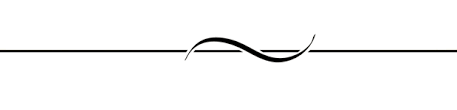 Excerpt:Here Jesus is specifying judgment upon Jerusalem because He is reading in the Book of Daniel that, Messiah will be cut off and the Sanctuary shall be destroyed with a flood, and, the City shall be made desolate and desolation is determined unto the end.  Jesus is looking at the Book of Daniel and knowing that here, those things are coming to the people, the same way it came in the time of Nebuchadnezzar.  It is repeating itself.  And the same way, we, today are seeing how it is repeating itself.  Also, in Ezekiel 9...  Hold that.  Don’t turn from there.  Also, in Ezekiel 9, Ezekiel also gave a prophecy just like Daniel, concerning the same time.  He said, “The Sealing Angel would go through the City first and seal those who sigh and cry for the abominations (a type of the Holy Ghost); seal them in their forehead.”  He said, “Then the slaughtering angels are going to come.”  The Holy Ghost is going to come before Titus: a spiritual move will take place before political disturbance.  And good men like Apollos, that move was taking place, and he wasn’t understanding that move was on because he didn’t know his time.  (Page 16)The Siege And The Conquest Pt. 25th November 2000THE SIEGE AND THE CONQUEST PT.2Power Given Unto The Image Of The BeastTRINIDADSunday 5THh November 2000Bʀᴏ. Vɪɴ A. Dᴀʏᴀʟ[#735 Songs That Live –Ed.]...from Heaven above with wisdom power and loveOur God is an awesome GodOh, let’s really sing that if you believe that our God is an awesome God....awesome God, He reigns for Heaven abovewith wisdom power and love 	Our God is an awesome GodI believe He is more awesome than that.  He reigns today....with wisdom power and loveOur God is an awesome God.Come on, brothers....is an awesome God He reigns from Heaven abovewith wisdom, power and loveOur God is an awesome GodOh, come on sisters: Our God is an awesome God.  Sickness flees when He comes on the scene, amen.  He can break every chain of the enemy around your life today.Everyone now: Our God is an awesome God....awesome God, He reigns from Heaven abovewith wisdom power and love 	Our God is an awesome God.Oh, for the last time, confess that with real faith....is an awesome God, He reigns for Heaven abovewith wisdom power and love 	Our God is an awesome God.Hallelujah!  Thank You, Jesus.  Glory and praise be unto Your great, mighty Name.  Hallelujah!  Thank You, Lord.  ‘Awesome’ what a word to describe Him – awesome.  Amen.  They tried so many words to describe Him in so many ways, and David said, “Our God is an awesome God!”  Hallelujah!  To see Him rout the enemy, to see Him put them on the run, to see Him turn around a situation, to see Him come on the scene with such grace, to see Him make the most difficult thing look so simple, our God is an awesome God!  Things that you hold your head and cry and bawl and plead, our God just comes on the scene and obliterates those things.  He is an awesome God!  Hallelujah!  The English word, brother, can’t even halfway describe how awesome He is.  Our God is an awesome God!  Amen!  He reigns today with wisdom, with power, with love.  If you believe He is awesome, give Him a wave offering today.  Say, “Father, You are awesome, You are the most awesome Thing there is, the most awesome One there is.”  Oh, hallelujah!  You reign with wisdom.  You reign with power.  You reign with love.  Hallelujah!  Glory be to God in the Highest!  Oh, thank You, Jesus!  … with wisdom power and love, 	Our God is an awesome God.Our God is an awesome God  Oh, you confess that He is awesome and watch what He will do in your situation.  Amen!  Watch what He can give to you.  You say, “Father, You are more than enough for my situation.  I believe You are an awesome God today.  I believe You are the Almighty.  You are omnipotent, hallelujah!  You are omniscient, Lord.  You care about me, hallelujah!  Every devil will have to move back.  I can walk in the liberty that You give.  Amen!  One more time:  Our God is an awesome God, He reigns for Heaven above,with wisdom power and love 	Our God is an awesome God. Hallelujah!  He is an awesome God.  That’s why He just loves to be praised, that’s why He does awesome things.  That’s why He shows His awesomeness, so that you can see how awesome He is, that He can make you just throw your hands up in the air and say, “Thank You, Lord!  My!  Wow!  Whoo!”  It blows you apart when you see how awesome He is.  Oh, praise His mighty Name, amen.  Do you love Him today?  Do you appreciate Him?  Do you know He is all-sufficient?  Amen.We have a precious sister from Holland.  She really was from here.  She still keeps that identification though, even though she is living over there now.  Whenever she comes here on vacation she likes to come to service here, with us.  And we were just there with them, where she fellowships with Bro. Harry Vanderzyl.  Sis. Joyce, where are you at?  Could you just lift your hand let me see where you are?  Where is Joyce sitting?  Amen.  Praise God.  God bless you, Sis. Joyce.  We are so glad to have her in the house of God today; a precious sister.  Amen, praise His mighty Name.  And to all the strangers and visitors within our gates, may God richly bless you as well, amen.It’s raining.  You are coming up there on the highways, the cars are pulling from one side to the next on the road and the rain is just pouring down.  It’s all wet.  You have to get a little shelter with an umbrella to come down into service, then you get a little wet and it makes you a little uncomfortable.  But, I trust that you break through all of those things right now and you just stand in the midst of His great awesome Presence and know that this is why we are gathered here.  I was glad when they said unto me, let us go into the house of the Lord.  Aren’t you glad we are in the house of the Lord today?  Amen.  Something good always happens when He comes on the scene.  I want to encourage you, amen.  I want you to believe, not because we do that in a religious service; God is real, friends!  Amen.  If you know what some of us were and how God’s awesomeness changed us, even though the devil said that he wasn’t going to give some of us up.  Amen.  The devil said, “You would be my slave for the rest of your life.  I have you on this chain.  I locked up my prison, you will serve me with rigor.”  Then our awesome God came on the scene and said, “You are talking nonsense, Satan.  They are My children.  You get away from here.  They belong to me.”Amen.  Hallelujah!  Amen.  That’s why we are free today to serve Him.  We are free to serve Him.  We are happy serving Him.  We are full of joy and enthusiasm today.  Blessed be His wonderful Name.I would like to go right into the Word.  You know how the time gets away and we’ve been kind of speaking on some things that need some close attention.  So much is happening and so much to do and we just can’t seem to get everything done.  I just don’t know how we can make out without the Lord.  Amen.  It’s only through His grace to lead us, and we so want to rely and depend upon Him.I would like to get somewhere over, maybe, in 2nd… It’s painful when you have to preach this way because these kinds of messages, as told you, would take consecutive services.  By the time you come and you get ready to recap, especially when you are dealing with Scriptures not familiar to many people and especially if you’re not an Old Testament reader, (so let’s get over into 2nd Kings) but if it is one thing that you can keep in your mind, is that we are speaking of, at the beginning of the Gentile dispensation; how it was back there when… I’m calling that Scripture wrong.  I’m sorry.  It’s over in Daniel is where I really want to read: Daniel 7. Daniel 7: Daniel is a lovely Book to read.  And I think that any Bible believer who believes that they are living in the last days, they can’t help but read the Book of Daniel.  The Book of Daniel plainly shows us history, shows us the kingdoms of this earth; shows us the accuracy of the Word of God.  It shows us how God could foretell which empire, which nation is going to rule the world; how it has come down consecutively in history.  You could pick up any history book on world history and read it together with the Book of Daniel and see how accurate and precise the prophecy was given.  To think that almost twenty-six hundred years ago, Daniel stood there interpreting King Nebuchadnezzar’s dream, even having visions of it, himself and described from that time to the consummation, until Jesus sets up His Kingdom on the earth.  Could you imagine that?  Every kingdom, world events, what is going to happen, precisely; a man fell asleep and dreamt these things.  A prophet stood there; revealed it after the king forgot it, told him what he dreamt, told him what it meant and then saw twenty-six hundred years of history unfolded the thing precisely.  Think of it.  That’s what we want to look at; some of these Things this morning.  I was speaking on Power Given Unto the Image Of The Beast [2000-1025 & 2000-1101 Pt.1 & 2 –Ed.] and The Siege And The Conquest [2000-10029 –Ed.].  I am going to continue on “THE SIEGE AND THE CONQUEST”.  It is basically just my title and my subject that I am just using back and forth because all these Things, I thought I could preach in one service.  Could you imagine that?  Daniel 7, verse 23.  Chapter 7 deals specifically with four beasts which were really symbols for nations which were the world empires: Babylon, Medes and Persians, Greece and Rome: the fourth kingdom.  And then the last kingdom was going to be the Kingdom of Jesus Christ Himself.  That’s why we believe in the Coming of the Lord.  He said, “Pray Thy Kingdom come, Thy will be done on earth as it is in Heaven.”  That’s why you prayed that.  How could people recite the Lord’s Prayer and then don’t look for the Coming?  They like to pray, the Lord’s Prayer.  They say, “Jesus prayed that.”  But He said, “Pray Thy Kingdom come, Thy will be done, on earth as it is in Heaven.”  And His Kingdom was to come in the days of those ten toes; of that fourth kingdom.  And verse 23 says:23 Thus he said… He had interpreted all the other beasts and he is giving some insight into this fourth beast.23 Thus he said, The fourth beast shall be the fourth kingdom upon the earth, which shall be diverse from all kingdoms, and shall devour the whole earth, and shall tread it down, and break it in pieces.What a powerful thing!  The fourth beast shall be the fourth kingdom upon the earth.  It shall be diverse from all kingdoms and it shall devour the whole earth, and it shall tread it down and break it in pieces.Daniel 8, verse 24.  I will just take from verse 23:23 And in the latter time of their kingdom, when the transgressors are come to the full,When sin abounds, when the cup is full and running over and God is ready to move in judgment....a king of fierce countenance, and understanding dark sentences, shall stand up.And the reason God will speak in prophecy about a man, a king (singular) who will stand up; this man will have to have global influence.  This man will not be some little king in a corner that nobody knows about.  This man will be a king of an empire, of a kingdom that will have influence upon the whole earth.  And there is such an office today.  The Roman hierarchy has influence over every nation, kindred, tongue, and tribe today and out of that office is going to raise up a man that will fit and fulfill these things here.24 And his power shall be mighty, but not by his own power...This man is going to have supernatural power.  This man will be endued with the power of Satan himself....and he shall destroy wonderfully...Just think of how ‘wonderful’ the human race was destroyed in the Garden of Eden.  Think of how ‘wonderful’ the Faith Civilization was turned into a science civilization.  Think of how ‘wonderful’ two people, in perfection who stood up there in fellowship with God, fell from faith to knowledge; fell from life to death.  Think of how ‘wonderful’ it was, that Eve saw it was pleasant to the eyes: good for food, a tree to be desired to make one wise, but that was the fall of the world, so ‘wonderful’.  That’s the Beast at the beginning.  What about the Beast at the end?  That’s the thing in infancy, in seed form.  What about when the thing comes to its maturity in its fullness?  He shall destroy wonderfully....and shall prosper, and continue,That’s why sometimes you see evil abounding and continuing to abound and it seems to go almost unrestrained.  And you wonder, “Why doesn’t God stop this thing?  Why could a thing be wrong and prosper and just go on and it’s wrong, it’s of the devil?”  God has a purpose.  … [it] shall destroy wonderfully, and [it] shall prosper, and [continue], and shall destroy the mighty and the holy people [two classes]. These two classes have to be great on the earth also: the ‘holy people’ have to be great on the earth and the ‘mighty’ have to be great on the earth but this one, will be able to destroy the mighty and this one will be able to destroy the holy people.  The holy people are the Jews, Daniel’s people.  And the mighty; we have great powerful nations today. When you think of Britain that almost rules the whole world, the Commonwealth where they say the sun never sets; when you have mighty America, there’s not a nation like it for over two thousand years; when you think of the great, mighty Russians who put man in space there; when you think of mighty countries like Germany and France and so on; yet, this one will break the mighty and will destroy the holy people.  What a kingdom that will devour the earth!  Friends, let me say this.  While we read about these things, don’t think that this is something in the future.  This thing has happened and is happening.  It’s how you read the news and how you interpret the Hour we live in.  It’s what kind of discernment that you have will make the difference.  We are living in the days of the fourth kingdom.  The fourth kingdom is in its end-stage because it was the fourth kingdom that killed Jesus.  It was the fourth kingdom that was dying as a political empire and was revived as an ecclesiastical empire in the Nicene council and it is the fourth kingdom to be destroyed in the days of the ten toes.  We are at the end of the fourth kingdom, not the beginning, at the end of it.  Jesus Christ has appeared, and opened the Seven-sealed Book and gathered His believers to set up His Kingdom.  In this last Age, He said, “If you have overcome, you will sit with Me in My Throne.”  He has left the Father’s Throne to take His own Throne already and that’s why we see Him coming in a Cloud.  When you see Him coming in a Cloud, you know the Kingdom of God is at hand.Israel is back in their homeland, the ‘holy people’.  Think of it.  The generation that sees that will not pass away.  So, do you see where we are?25 And through his policy [his policy] also he shall cause craft to prosper in his hand...[And through his policy he shall cause craft to prosper in his hand.] He has a policy here and with this policy... It’s an economic policy.  Craft is business: manufacturing of goods.  This king and this kingdom have to do with merchants.  It is called the city of merchants.  It is called the land of traffic....and he shall magnify himself in his heart, and by peace shall destroy many:He will destroy many.  Through his policy, he will cause craft to prosper and, by peace – and that’s what the whole world is striving for – peace, security.  That’s why you have these United Nations and all these big summits today because they are trying to bring peace on earth.  It is part of the policy of this one but that is how he destroys them.  He makes them think they are working for a good cause.  The ecumenical move brings all the churches together so that they can help make the world a more stable place to live....he shall also stand up against the Prince of princes; but he shall be broken without hand.Let us pray.  Almighty God, take Your Word today and break the Bread of Life and feed our hungry hearts.  Apply It as eye salve to our eyes, cause us to see, give us understanding; give us insight that we will understand the time that we are living in.  We will understand the nearness of Your Coming to take Your Bride out this world.  We will be able to see, oh God, how to prepare and make ready.  Lord, we will be able to live with the conscious realization, as we see the modern events making clear the vindicated prophecy.  Dear God, we will not be influenced by the world and not be caught in the snare; we will have the repellent and the resisting power to resist the evil.  We will have the immunity that will keep us immune from all the poison of the devil that he brings through all his scientific achievements, that he holds the world in a hypnotic spell, in a drunken stupor.  But, Lord, may You help us that we can walk with the sanity of the Mind of Christ in the midst of this insane Age.  Grant it, Lord.  Lead and direct us today.  May You get honor and glory.  May Your Word have a great effect and free course and may You confirm It with signs and wonders and miracles and meet every need in the midst of Your children.  For we ask it, in the Name of the Lord Jesus Christ.  Amen.  God bless you.  You may have your seats.Such an interesting reading; out of that, we want to take THE SIEGE AND THE CONQUEST.  I want to read a little more as we move on from here a little bit, over into Luke.  Sometimes we question the Scripture, as to Its validity if we do not know the Lord and, if we do not know how God ordained from the very beginning that man must live by the Word of God.  The Scripture said, “Man shall not live by bread alone but man must live by every word that proceedeth out of the mouth of God.”  Living is associated with the Word of God.  What causes death?  Man getting away from the Word of God.  God said, “The day you eat you shall surely die.”  Man began to question the Word, whether that could be so or not.  He reasoned and ate and man died; the unity was broken.  Life comes by the Word of God.Life does not come by medicine.  Life does not come by a child being born; because when a child is born the Bible says, “He is born in sin, shaped in iniquity and come into the world speaking lies.”  And Jesus said, “Except a man be born again, he cannot see the Kingdom of God.”  It says that we are dead in sins and trespasses.  That sexual birth means that you are born dead.  That’s why we need to receive the Life of Jesus Christ.  He that hath the Son hath Life; he that hath not the Son hath not Life. [1st John 5:12 –Ed.] Jesus said, “My Words are Spirit and they are Life.”  Life comes by the Word.  So, as we read again here in the Scriptures, I want you to see how God Himself, in the flesh, Who gave the Word by the prophet, believed the Word of the prophet.  He was believing His own Word.  He lived by the very Word.  God could not give the Word and try to live outside the Word.  That’s why He said, “You do err not knowing the Scriptures. [Matthew 22:29 –Ed.]  The Scriptures cannot be broken. [John 10:35 –Ed.]  Heaven and earth will pass away, but not one jot or one tittle of My Word shall in any wise fail. [Matthew 24:35 –Ed.] My Word will not return unto Me void, It shall accomplish the purpose whereunto It was sent.” [Isaiah 55:11 –Ed.] Why are these Scriptures in the Bible?  God wants to reinforce to us that Life comes by the Word.  The Word is the only Thing that stands.  It’s the only sure Thing.  It’s the Lamp unto our feet and the Light unto our pathway: “Thy Word is a Lamp unto my feet and a Light unto my pathway,” David said, “Thy Word have I hid in my heart that I will not sin against Thee.”  Living is by the Word of God.  That’s why you see people try to live in pleasure and the Bible said: A woman who tries to live in pleasure while she is alive is dead.  You live by the Word because faith comes by hearing and hearing by the Word and faith is the victory that overcometh the world.  The Word produces faith.  The Word gives the power to overcome the things of the world.  The ‘world’ in the Bible is ‘kosmos’.  ‘Kosmos’ is the order and arrangement of this world, like a spider’s web.  Have you ever noticed how intricately designed a spider’s web is?  It’s a snare to catch his prey.  Do you know it takes cunningness and skill, being clever, to spin such a web to snare the prey?  And today, we have a World Wide Web: www.com (you know that); cleverly spun, a world so scientifically arranged, so intricately designed by an architect of this world.  He built his Eden through science and civilization.  He has the pleasure to entice, stimulate, entice, seduce every young man and young woman.  He has it so carefully put out there, in such a hypnotic way, makes it look so… beauty; so beautiful it appears.  It’s Satan in all his mastery; so clever, so shrewd, so cunning. And the same way the spider catches the unsuspecting prey, that little fly comes buzzing around and flying there, he sees this web and wants to get into the web – and get into the Internet, and get there and get moving around.  Before you know it, he gets all tangled up.  It is caught, it is hooked, and it can’t free itself.  It is designed to get the mind.  It is designed to hold the mind because once it gets a hold of your mind (your mind is the gate to your soul) and it brings you under its influence and its control, and there’s a power that suppresses you and it begins to rearrange your life.  It begins to pervert your taste.       If Satan could pervert your taste, then you will find the things of the world pleasurable.  And that’s why there is a way that seems right but in the end, is death.  Jesus says, “I am the Way, I am the Truth, I am the Life.  No man can come to the Father but by Me”.  Hallelujah!  It is a way that looks right; it shows you that life is exciting.  It shows you that life is going to be enjoyed.  When it is advertised, it shows a young lady dancing in the moonlight; a Juliet and a Romeo on the dance floor.  And brother, they have some special whiskey in some fancy bottle there and nice crystal glasses.  They are not going to put it in an enamel cup and an old jug, you know.  They put a nice fancy bottle with a nice glass and then they put it out in a nice place with a nice veranda and they have the moon setting there in the moonlight.  And the deep, plunging neckline and the low back and the floor-length dress, and the hair well done and all sprayed and fixed nicely.  They look in the eyes and they have the moonlight glittering off her eyes and the eyes are painted and you see all the pastel colors of the paint with which she has decorated herself.  It is all outward beauty.  It’s all painted on.  It’s all artificial.  It’s not real, (hallelujah!) but it looks so attractive, it looks so compelling, it looks so influential!  It snares someone.  No wonder the Bible says He destroys ‘wonderfully’ because he can make sin so appealing.  He can make sin look so exciting.  If you don’t get into sin, you are not enjoying life; he could make it look like that.  He could market it.  He could manufacture it.  He could present it. He could bring it from an angle that, brother, you will lie to your parents.  You will break the confidence of the people that love you and trust you and stand for you.  You would even go against them to run after that thing because it is so compelling.  Its power is so influential.  It will turn you into a liar.  You will do evil things and try to suppress and hide and then he will give you his wisdom to tell a story to blind... to give an alibi.  And all the time it is killing you and putting you in bondage and putting you in the inner dungeon, and you don’t even know it.  Can I hear somebody say amen?  I believe that’s the Word. [Congregations answers, “Amen!” –Ed.]  Amen!  Don’t go on the back foot here.  Say, “Father, thank You.  My chains are being broken.  I fling it away.  I see the door open.  I’m coming out of the house of hell.  We are being delivered.  We are being delivered.  I’m running for my life.”  Say, “I am glad to be in church.  I am being washed.  I’m being washed from this world.  I’m being loosed.  (Amen!)  The deception that I thought was ‘living life’ is being exposed.  (Amen!)  I thank God, the Word is quick and sharp and powerful.  It can deliver; It can save and heal.”  Amen!  My!Here I go again.  I can’t even get to read my Scriptures.  My!  Think of it.  This Hour that we live in, how we thank God for Light, to walk in Light, to see, to understand.  If we were in some denomination, we would sit there in some church program and we’d try to be loyal to some man-made system which is also one of his religious traps, one of his websites.  That fell fresh. [Sovereignly given right there –Ed.]  Amen!  Yes, sir!  Brother, he has those webs spun all over the place.  We don’t want those websites.  We want an open channel of communication, for inspiration, where the Dove comes down through the window.  Did you get that?  The Dove comes down through a window.  Noah had a window opened, and the dove came with the olive leaf to give him consolation that he was going to come into a New World.  He was going to come back and have dominion and walk with God in the New World.  Oh, I tell you the Holy Ghost is here.  Amen!  My!  What an Age we are living in!  What a time, friends!  That’s why the Message is everything to us.  That’s why they could tell us we are lost.  They could tell us we are crazy.  They could tell us we are false and we believe in a Prophet, but this sounds like the Truth to me.  Hallelujah!  This sounds like a reality to me.  This is clear to me.  This makes the Bible alive.  It is not an old book on a shelf that great-grandmother used to carry to church.  This is real, relevant, more accurate, brother, more advanced than any News Week economist, Business Week, TIME, National Geographic, amen!  Brother, more than CNN, any History channel, any Discovery channel.  The Word of God is alive.  The Word of God is real because This is tomorrow’s news.  Hallelujah!  Glory be to God in the Highest!  My!  Wow!  I tell you, we don’t need a flag woman here.  We don’t need any big DJ’s speaker boxes here.  Brother, the Word could give us joy.  The Word can give us stimulation.  The Word can give us the suspense we need.  My!  Oh, hallelujah!  Glory be to God in the Highest!  Thank You, Jesus!  And some people would say, “Go to church?”   They should have said, “I went and saw a bunch of happy people.  They looked intoxicated but I didn’t see a bottle anywhere.  I didn’t see a bar anywhere.  Except if it was that Bar-man standing behind that Bar with some intoxicating Thing he was giving them to drink, by the grace of God.”  Hallelujah!  Oh, thank You, Jesus!  Thank You, Lord.  My!Let us read something, here.  Let us read something here from the Book of Luke.  Jesus Himself… if you have a Bible, a red-letter Bible, you know in those red-letter Bibles the words in red are what Jesus Himself is saying.  So you will notice from verse 20 It’s all red, even before that.  So the Words we are reading are Jesus’ own Words.  Luke 21, verse 20.  He had come to the great church world and they couldn’t recognize Him.  They had rejected Him, they couldn’t receive His message, just like today.  Verse 20 says—He is warning now because the Message is turned down, judgment must come.20 And when you shall see Jerusalem compassed with armies,My, the city looks peaceful: children, playing in the streets, the merchants are putting out their wares, the caravans are coming in.  There is excitement.  Amen.  The place is buzzing with business activity; people are going up to the synagogue to pray.  Things are happening, normal life but one of these days, it would be compassed with armies.  There will not be a child on the street.  Amen.  It will be the target of destruction.  The streets will run with blood.  People will eat those same children that played so gaily in the streets.  Think of it.  Jesus knew the time was coming.  He was warning them.20 And when you shall see Jerusalem compassed with armies, then know that the desolation thereof is nigh.21 Then let them which are in Judaea flee to the mountains; and let them which are in the midst of it depart out; and let not them that are in the countries enter[into it].Don’t even try to come in there and say, “Well, I see military installations being set up but I have to conduct my business and I cannot afford to let these things bother me.”  No, no, forget your business then.  Don’t even try to go in.  You say, “Well I am accustomed to going in, I am brave.”  No.  Know that is prophecy being fulfilled.  When those winds are let loose, everything in its path will be destroyed.  And He is giving the warning.  22 For these be the days of vengeance, that all things which are written may be fulfilled.23 But woe unto them that are with child...How fast could a pregnant mother move?  How could she get around?… and to them that give suck, [or nurse children, carrying that little baby in her arms fleeing] in those days!  For there shall be great distress in the land, and wrath upon this people.Here Jesus is specifying judgment upon Jerusalem because He is reading in the Book of Daniel that, Messiah will be cut off and the Sanctuary shall be destroyed with a flood, and, the City shall be made desolate and desolation is determined unto the end.  Jesus is looking at the Book of Daniel and knowing that here, those things are coming to the people, the same way it came in the time of Nebuchadnezzar.  It is repeating itself.  And the same way, we, today are seeing how it is repeating itself.  Also, in Ezekiel 9...  Hold that.  Don’t turn from there.  Also, in Ezekiel 9, Ezekiel also gave a prophecy just like Daniel, concerning the same time.  He said, “The Sealing Angel would go through the City first and seal those who sigh and cry for the abominations (a type of the Holy Ghost); seal them in their forehead.”  He said, “Then the slaughtering angels are going to come.”  The Holy Ghost is going to come before Titus: a spiritual move will take place before political disturbance.  And good men like Apollos, that move was taking place, and he wasn’t understanding that move was on because he didn’t know his time. When, in Acts 19, Paul was re-baptizing those people, “Unto what name were you baptized?” They  said, “We were baptized unto John’s baptism.” He said, “Have you received the Holy Ghost since you believed?” They said, “What Holy Ghost?” They didn’t even know the Holy Ghost was let loose when the Son of Man was revealed.  They didn’t even know that, like many people today.  The Holy Ghost is here and they don’t know how to move into It.  Judgment is at hand; the slaughtering angels are on the move.  The Holy Ghost is trying to seal up people because Ezekiel 9 repeats in the last days.  As it was in the first Coming, as it was over in Babylon when they captured the nations and, as it is in the last days, it is all the same.  That’s the thing we want to see.  Now, let’s go to another verse.  Jesus said, “Wrath upon this people: Jerusalem.”  The judgment was coming.24 And they shall fall by the edge of the sword,You see, that was the kind of weapons they had back there; this time it’s atomic bombs.  Back there were swords and shields and spears and bows and arrows; this time it’s intercontinental ballistic missiles.  You don’t fight with natural swords and things anymore unless you’re doing fencing and some little gymnastics or something.  But in this time when you want to level a city like Hiroshima and Nagasaki, you would drop a bomb on it; it disappears, a big mushroom goes up in the air and the city is history.  People are vaporized.  Think of it.24 And they shall fall by the edge of the sword, and shall be led away captive into all nations...Did that happen to Jerusalem?  Exactly right.  Now look how Jesus, I am saying, is reading Daniel and believing that Word.  Then when you in your generation read It, can’t you believe It?  One prophet looks at another prophet because it’s one Holy Ghost that was speaking through them.  When you understand that, you have understood plenty.  You have to know who you’re watching for your inspiration.  If you’re watching some man somewhere, you will get mixed up.  That man is watching another man and gets mixed up.  We know the Light came to one man in this generation.  Elijah, the Prophet, Malachi 4:5, Revelation 10:7, that is where the Light came.  Then It spread through the ministry of others, who are faithfully taught.  Watch.… and Jerusalem shall be trodden down by the Gentiles, until the times of the Gentiles be fulfilled.Jesus is calling a period of time ‘the times of the Gentiles’.  He was giving a title.  He was giving a definition to a period of time that He called, the ‘the times of the Gentiles’.  It was when Jerusalem would be trodden down until, ‘the times of the Gentiles’ was fulfilled.  ‘The times of the Gentiles’ was going to run, and run, and run, and run, and the only way you can understand ‘the times of the Gentiles’, the only Book that you can really see ‘the times of the Gentiles’ fully is the Book of Daniel.  Daniel shows that when Nebuchadnezzar captured Jerusalem, then it was the head of Gold; a Gentile nation became a world power. Then Medes and Persians, another Gentile nation succeeded.  Then Greece, another Gentile succeeded.  Then Rome, another Gentile succeeded.  All during that time, Israel had no kingdom; but the kingdom will be restored to Israel, one day because the Son of David will have His Throne.  “The kingdoms of this world will become the Kingdom of our Lord and His Christ.”  He said, “Pray Thy Kingdom come, Thy will be done on earth.”  From that time, from Babylon’s time in 538 BC, when they captured Jerusalem, 538 BC (before Christ), that was about 2538 years ago, Israel has not had the kingdom.  It was scattered into all the world but watch how the prophecy is going here now.  They are going to come back one day and the Kingdom will be set up and they will get the Gospel and their eyes will be opened.  All these things are going to happen just like the story of Joseph.  Joseph’s brothers were blinded; they didn’t know him.  Joseph got a wife, a Gentile wife, and his brothers were blinded.  And the famine came and the problems came on the earth, and all kinds of chaos on the earth, and economic depression.  And Joseph’s brothers began to gather back, and they didn’t know Joseph.  They were looking at him, he was talking to them, and they did not know him.  He had just gotten his wife and he had to dismiss his wife to the palace before he made himself known to them.  God’s hidden Secret in the Bible: we have to go in the Rapture; the Bride will be dismissed to the palace before Jesus will make Himself known to the Jews.That is why when we try to narrow down and define these prophecies, that we might see the unfolding of it in this Hour, that we might get in the rhythm of the Word, that we might know the junction, we might know what time it is, we might know what to expect, we might know what is coming to pass, we might be able to see the modern events and see them clearly, as we look at them through the eyes of the vindicated prophecy, to know ‘what time is it sirs?’ that a Church can get ready.  That is why these Things were revealed to us: to enlighten us, to make us ready, to recognize our Day, recognize our Message, recognize what is happening in this Hour; the plan of God for this Age that we can escape from this world.  Now watch as we read a little more.  So the time of the Gentiles was from Babylon until that Rock cut out without hands comes and smites that fourth kingdom.  But Daniel told us, as we read in verses 7 and 8, that they will destroy wonderfully, and all these things, but they will be broken without hands.  Now verse 25: Jesus is still preaching.25 And there shall be signs in the sun, and in the moon, and in the stars; and upon the earth.  Look at today; since that Hubble telescope came and they could see to the edge of space, they’re seeing sunspots, they’re seeing sun flares [solar flares –Ed.], they’re seeing things up in the sky, they’re seeing the ozone layer tearing apart, they’re seeing different things; solar radiation is about to hit the earth.  They’re seeing meteorites coming so close, come into earth’s atmosphere.  They’re seeing all these things.  They’re seeing tidal waves.  Brother, they’ve gotten so scientific, they could measure these things; they could tell you what is going to happen, how much damage it will do.  Brother, they track those hurricanes; they tell you the speed they are coming at.  They follow the path of it.  They get into the eye of the storm (satellite photographs) and they could tell you it is going to do so much damage.  They could evacuate people quickly so they could get them out of the way.  As it was in the first Coming, as it was over in Babylon when they captured the nations and, as it is in the last days, it is all the same.  If man with science, a weather prophet could stand there, brother, with the scientific eye of a satellite and track that thing and follow its movement and know its speed, and know its flight path, and know the destruction, and how much potential damage; they could watch those meteorites and tell you about the tail of that meteorite: how much cosmic dust, how much gas there is, when it is going to burn out, when it is going to reappear, they could track all those things because of a scientific eye, if a man could invent something, a scientific eye that could analyze that data, could calculate it, could bring it down to save so many lives, what about Almighty God, this all-seeing Eye, this omniscient God Who could foretell thousands of years before, what is going to happen in the last days: when it is going to come to pass, what nation is going to fall, how He will get the Bride out?  Think of it!  Don’t let Satan take you to the Tree of knowledge and make you feel, “Whoo!  That is so great.” and when it comes to the Word of God, your faith is paralyzed, you can’t believe God’s Word.  Then it means the god of this world has already hypnotized you and you’ve become a worshipper because you can believe him but you can’t believe the real God.  You can believe in the creation and you can’t believe the Creator.  When you can see science, no matter what they can do…  A man makes a watch; it could hold all kinds of data-bank, hold names, different things, download things from a computer, pick up radio signals, brother, he can send emails, all kinds of different things.  You say, “Wow!”  It blows your mind, “Look at that!  It is so great.”  Then if a watch, made off of the universe—when God put the galaxy, he blew it out into existence where it doesn’t lose any time there.  You will have to change this [wristwatch –Ed.] ever so often; it will wear out and become rusty.  This is just human knowledge.  When you think that the heavens declare the Glory of God, day unto day it uttereth speech; night unto night it showeth knowledge.  That was God’s first Bible, in the heavens.  Think.  Think deeply about what it ought to be when you say, “Our God is an awesome God, Who reigns in Heaven Above with wisdom power and love.  Our God is an awesome God!”  If a sinful man could do that and brother, he could communicate with that kind of accuracy, he could have that kind of potential in his communication, what about when a man could stand there and God could inspire a prophet... (he said, “THUS SAITH THE LORD, it shall be in the last days, there shall be signs in the heavens,”) ...on the earth, thousands of years ago and it is coming to pass accurately.   You see the Son of Man come in a Cloud with power and great glory, and, you see the fig tree beginning to put forth its bud and you know that summer is nigh, and, it shall be like in the days of Noah again.  My!  Then you put faith in the Word, you say, “My goodness!  I thought this Bible was some strange Book that was hatched up.  Brother, I read what an old, biased, prejudiced person who is an atheist said; that Satan is working through to say that the Bible is not inspired.  My!  Now, my mind is being unlocked.  Now, my brain is being washed from all that pollution.  Now, I can see the reality of the Word of God.  Now, I can have faith in the THUS SAITH THE LORD of the Bible.  Now, I want to take my Bible and get away and read.”  Read your Bible, pray every day, and you will grow, grow, grow. [Bro. Vin sings –Ed.]  Amen!  Yes, sir!  Then you have the Word of Almighty God that cannot fail.  26 Men’s hearts failing them for fear,Notice, the Prophet identified; he said, “Notice what It says – men?”  He specified men.  He said, “Heart attack is more in men.  This is the heart attack Age.”  26 Men’s hearts failing them for fear, and for looking after those things which are coming on the earth... Ebola and AIDS and all those different things that are loose, devouring people.  And all the great, big laboratories, and millions of dollars, and movie stars and influential people trying to attract help.  They are having all kinds of different foundations and different things.  And beauty queens, going around the world for children with AIDS, trying to use their personality, and trying to do everything in order to try to combat this evil that is destroying more than even wars are destroying.  While that is doing that, in the form of disease that man has to analyze under a microscope, you have all the big, swooped-up motor cars killing more every day.  Then now, they have big, atomic weapons, brother, letting them loose on one another.  Is that right?  Sure.  And while they are battling with that, they have air pollution and the greenhouse effect and the Ozone hole growing.  Now they are so scared because their satellite tracked it.  It was hanging over a whole city, in Chile.  And scientists know it could panic people because they know that the power there could burn that city to ashes.  People will get all kinds of diseases and become deformed, and they wouldn’t have anything to deal with it.  Man destroys their own world by science.  People don’t want to read the Bible. People think it is something… but Daniel, apart from all these signs Jesus talked about, Daniel said, “And this power in the earth will manipulate things: businesses, nations, he will devour, he will break.”  Look at the Age we’re living in: murder, crime, everything is on the increase; insanity, insane asylums are being filled up.  Prisons are bulging and bursting over.  They have so many people locked up; the populations in prisons are growing.  They have to build more prisons.  They can’t even fix roads and lights and provide water because the prisons are growing daily.  They have to feed them, and clothe them, and give them light and water inside of there.  They have fifteen/sixteen prisoners in one cell.  And now, with the population increasing, and all different kinds of people, it has become a society inside of there.  People are coming out more educated in crime because they go in and meet the real criminologists inside of there.  They meet some of the experts inside of there, the professors.  They think that two police jeeps with bright lights driving in the streets could change that.  It’s something that’s a disease in the heart of man that only the Blood can wash away.  They’re working at the thing from the wrong angle.  My!  Look at this one.… for the powers of heaven shall be shaken.27 And then shall they see the Son of man coming in a cloud with power and great glory.28 And when these things begin to come to pass, then look up, and lift up your heads; for your redemption draweth nigh.Look at that word He puts in there.  He’s talking about the sun and moon and stars.  He is talking about heart attacks in people.  He is talking about the power of heaven being shaken, meteorite showers; earth, being hit with all these asteroids and these things.  Then right in there, He drops in a spiritual sign: you will see the Son of Man coming in a Cloud with power and great glory, and He begins to talk about Redemption.  He begins to talk about Redemption.  That’s for the Redeemed, amen!  There is a Book of Redemption and in that Book, there are the names of the Redeemed inside of There.  Verse 29 says:29 And he spake to them a parable; Behold the fig tree, and all the trees;30 When they now shoot forth, ye see and know of your own selves that summer is now nigh at hand.Look how He is giving them a parable here.  It is a parable He is talking, so it has a meaning.  When a tree is putting forth its bud, it’s a sign that the fruit is coming on and the fruit comes on in summer.  It’s putting forth its bud which means it’s getting ready to bear fruit.  Like you came in here driving through the road, you see all those pumpkins begin to flower.  It’s a sign that the fruit is going to start to come forth because that is a forerunner.  That identifies a season.  You can’t look for pumpkins until you start to see that flower begins to appear.  It tells you, “Now, you are coming into the pumpkin season.”  It’s fore-running.  So Jesus is giving them a sign here and He says:31 So also you, when you see these things come to pass, know you that the kingdom of God is at hand.Well, before the Kingdom of God could be at hand, you have to have a Babylon kingdom, a Medes and Persians kingdom, a Grecian kingdom and a Roman kingdom, before you could talk about the Kingdom of God.  The Kingdom of God comes in the time of the fourth kingdom and He said, “When you see these things.” and we have seen all these things.  Isn’t that right?32 Verily I say unto you, this generation shall not pass away, till all [these things] be fulfilled.33 Heaven and earth shall pass away; but my words shall not pass away.Now, this is the verse I want to get to now, these couple of verses.34 And take heed to yourselves… [And I want everybody, especially you, young people here]  ...take heed to yourselves, lest at any time your hearts be overcharged with surfeiting, and drunkenness, and cares of this life, and so that day...  When you see the Son of Man come in a Cloud; when you see the fig tree put forth its bud, ... that day come upon you unawares.  Could that Day come upon people unawares?  He said, Presence of God Unrecognized [1964-0618 –Ed.], Who Do You Say This Is?  [1964-1227 –Ed.].  The people who were supposed to be looking for it, couldn’t read it.  God Being Misunderstood [1961-0723E –Ed.], Recognizing Your Day And Its Message [1964-0726M –Ed.].  They said, “Fast and pray, fast and pray; send a prophet.”  He said, “As good people, they feel the pull of the Hour.  If only they could see the awakening of the Bride that is taking place.”  It came upon them unawares.  I hope it’s not unaware to you, that you who might have been sober in one season might have become drunk, and your heart got overcharged with surfeiting.  Surfeiting means—do you know what that means?  That is a headache caused by excessive drinking.  In other words, they call it a hangover.  When people go to a fete on Saturday night; drink, drink, drink, drink, drink and carry on; Sunday morning they have an ice bag on their heads and they’re still giddy.  It’s the ‘giddiness caused by the drinking of excessive wine’, that’s what the word means: surfeiting.Satan, (now get it) has gotten this world drunk on pleasure: twenty-four-hour sports channel: ESPN.  Thousands and thousands of people are dying.  People are fleeing Albania.  Yugoslavia is falling apart.  Do you see?  Brother, solar radiation is hitting people.  They don’t have the least interest in that; AIDS is rising, they’re not interested.  “The game is on.  Come, come!”  They get vex if an advertisement comes in there; the very advertisement that’s paying for them to see the game, that’s sponsoring the very game.  Why?  They’re so drunk, intoxicated, drunken.  A man who is drunk, do you know what happens to him?  The first thing he loses is his balance.  You say, “Watch where you’re going, man.”  He says, “Who-who-who are you talking to?  I’m seeing where I’m going.” [Bro. Vin imitates a drunk man’s walk and slurred speech –Ed.]  He hits a post and cuts his eye or something.  Do you see?  He is drunk.  He sees four people standing up there.  He doesn’t know it is one man, he’s seeing four – drunk.  Let us get Scriptural with that now.  He said that she has a cup in her hand, and that she has drunken the kings and the nations of the earth with the wine of her fornication. [Revelation 17:2 –Ed.]  She has the whole world drunk.  Then you have to check to see what they are drunk on.  Have you ever gone—well don’t go, but let me tell you; I used to go.  I used to go, so let me tell you what is there.  If you walk into a bar and you will see two big shelves.  It has Vodka, it has Old Oak, it has Black Label; it has Johnny Walker.  There are all kinds of different things on those shelves; there’s puncheon. [Different types of alcohol –Ed.]  Some people are getting drunk on this, some are getting drunk on that.  That comes like the channels: this one is the pornography channel, this one over here is the sports channel.  This one over here is CNN, with all their doctored news to manipulate the world and let them see what they determine to be news and what they don’t determine to be news: what they want to brainwash you and isolate you from and make you feel it is unimportant.  And the thing they want to bombard your mind with, they keep putting that every hour, every hour, every hour, every hour, because they want to keep you focused and plant those images to control you and influence you.  People have been cultured into it – drunken the world.  That is why Jesus was saying, Jesus was warning, He said, “The Son of Man is going to come in a Cloud and the world will be drunk.”  The Son of Man is coming in a Cloud, and Redemption is at hand and they are in a drunken stupor.  They have a hangover from a past denominational Age, with some old denominational wine: Catholic wine, and Baptist wine, and Methodist wine that they drank and they are trying to see God as some historical God, and are trying to see Him through the church’s theological eye.  See?  But this time here, it’s a reality of God, a promise for the Hour that they can’t see.  He said, “That day comes upon you unawares.”  It’s a Day that you must understand what Day it is.  It is a Day that you cannot be unaware of.  It’s a Day that will have its identification, and its heavenly signs, and its earthly signs, and its Messenger and its Message.  It is a Day, in the plan of God that you have to be aware of.  It is a Day tied to Redemption when the Redeemer comes to Zion; when that mighty Angel descends from Heaven with a Shout and He has the Book of Redemption in His hand.  And Seven Thunders uttered their Voices and began to gather the Redeemed whose names are in the Book and seals them in their foreheads before the slaughtering angels come.  It is a Day, a day like Sodom, like when He slipped down and came to Abraham and said, “Shall I hide from you what I am about to do?” and He began to open up the mysteries that gave him faith to be changed.  And while Abraham was there, Lot was down in Sodom, in politics, his daughters mixed up with homosexuals and everything else.  They did not even know what was going on.  The Day that comes upon people unawares, that Day is not coming, that Day is here.  And that Day is about run-out, already!  I came into this Message as a young boy, screaming for the past twenty-six years.  I was called a black name, brother, persecuted, run down.  The devil tried to shut me up and run me off the road, and discourage me, to pack up and just… but God had to keep that Voice.  No matter what they shoot, brother, they can’t kill this dog.  Amen!  This dog is barking.  Hallelujah!   You say, “Dog?”“Yes, that is a voice warning them.”  He said, “I don’t want to type the Holy Spirit to a dog, but Caleb means dog (amen, hallelujah); loyal to his master!”The very ones that you’re trying to warn, are the very ones that want to shoot you because they think they don’t need you.  Think of it!  You watch and see.  … that day comes upon you unawares. [Get it now] 35 For like a snare.  Who knows what a snare is?  Unawares and a snare.35 For like a snare shall it come on all them... [a-l-l] ...all them that dwell on the face of the whole earth. How many are living on the moon here?  How many left Mars to come to church this morning?  How many left Pluto to come to church this morning?  Are you living on the Earth?  Are you living on planet Earth?  Like a snare, it will come upon all them that dwell on the Earth; that Day.  Do you know that Day?  Jesus was saying this.  Do you believe in Jesus?  [Congregation answers, “Yes.” –Ed.].  Think of it.  If you believe in Jesus, Jesus is saying that for you to get out of this world; for you to really be saved, you have to know this Day.  Watch it.36 Watch you therefore, and pray always, that you may be accounted worthy to escape [worthy to escape] all these things that shall come to pass, and to stand before the Son of man.Let us pause a little bit now.  We read a lot of Scriptures here.  What Day is Jesus looking at?  A Day just before the Son of Man comes when the Kingdom of God is at hand.  It will have to be in the fourth Age.  It will have to be in the Age of the fourth beast—the fourth kingdom rather because that is when He comes to set up His Kingdom.  That is when His Kingdom is at hand.  His Kingdom is not at hand, in the first time of the first kingdom.  His Kingdom is not at hand, in the time of the second and third kingdoms.  His Kingdom is at hand, at the end of the fourth kingdom, because the fourth kingdom comes from the legs and goes right down to the ten toes.  It’s not until those ten toes that His Kingdom comes at hand, then you’ll see the Rock appear, it’s not until we saw those ten toes (five eastern nations and five western nations), two big toes (America and Russia, the two superpowers) and the iron, Rome, into all these nations; it’s not until we saw that.  We saw that first. Then after we saw that first, then we saw the Son of Man come in a Cloud.  Is that right?  We saw the Redeemer coming with the Book of Redemption. We saw the fig tree put forth its bud, and Israel is back in their homeland.  Is that right?  Then this is the time when the fourth kingdom is devouring the whole earth.  Then it is the time when he is destroying, wonderfully, by peace.  Then it is the time that he is causing craft to prosper: everybody has a car.  They could shop because craft is prospering and they have to sell.  They are manufacturing goods for people to buy and they are manufacturing more than you can work and afford to buy.  The same one who is manufacturing it, is the same one who is giving you work.  They know what they are paying you and they know what their goods are costing.  They know what they are paying you cannot buy the goods that they are manufacturing for you to buy but they gave you a way because they have you drunk.  They have drunken you with advertisements.  They have drunken you with credit.  You can buy things with a credit card, even before you work for the money and they bring you into debt.  Do you know why?  They study human psychology.  They know what the eye sees, the heart covets and they play on the lust in people.  You see those things and you want them.  You have three pairs of shoes already but you want that fourth and fifth and sixth one, and you can’t wait.  Then when you go to buy it now, they influence you so much that you have to match.  And you have nothing to match it, so you have to go now and get into more debt because you want something that matches what you bought. Wearing clothes are no longer for covering now; clothes are for fashion now.  Clothes are no longer to cover your body and to keep you decent, otherwise, you’ll wear it and you’ll know you are dressed.  You say, “I have a good pair of shoes, good leather, it will last long.  I have good pants, but they’re not matching.”  They’ve cultured you.  That’s why the Prophet said, “I don’t care…” he said, “My daughter-in-law and my wife have to get my clothes for me.”  He said, “I can’t match – and this business.”  He said, “But the thing is, one thing I know, my experience must match the Word.”  He said, “And make sure your experience is matching God’s Word if you’re coming to match.”  Amen!  “Make sure the two halves of the ticket are matching together; your life and the Word, then you are in God’s fashion.  Then you have style; then you are walking in style because that is the kind that fire cannot burn and destroy.”  Jesus said, “You shall be accounted worthy if you don’t get caught in this drunkenness.”  Now, are you being caught in this drunkenness?  He said, “Now, all of this is a snare.”  A snare doesn’t happen, you know.  A snare is like if you are trapping a bird or a beast.  The word there means sudden and unexpected.  The trap springs shut and you are caught inside of it.  It comes upon you unawares.  You are walking and it has a hole there.  It looks like grass on top, but it is a deep hole and it has sharp bamboo spikes with fecal matter around it.  It is looking solid with the grass on top but you step on to it and fall down in there—like what the Vietcong did to the Americans in the Vietnam War; and when it pierced them, that infected them.  Then they got gangrene.  They had to start to amputate their hands, feet, and everything.  In the natural, in war, that is what the enemy does – unsuspecting.  And to get it unsuspecting, the hunter has to know the prey.  For the hunter to know the prey, he has to observe the habits and learn the nature of the prey.  Satan knows what you like.  He knows how you like it.  He knows the measure that satisfies you.  He knows the crave.  He knows what you could be tempted with.  He knows where your weak spot is.  He knows where you get uneasy and under pressure, and you want to compromise.  He knows the thing that you will give up everything for.  He knows.  And when you’re telling yourself that he doesn’t know, it is he telling you that he doesn’t know.  When you’re thinking he doesn’t know, it is he himself telling you, “The devil doesn’t know.”  You say, “The devil doesn’t really know me.  The devil doesn’t know me.”  The devil doesn’t know you?  He knows you.  From whose store do you buy?  Whose garment industry makes that cloth?  Who provides those shoes for you?  Who makes the motorcar for you; God?  Satan!  He knows.  He knows what all of us are like.  He knows that we are going to stand on that Word.  He knows that some of us are not going to break easily.  Have you ever seen when the police are going to catch somebody outside?  If it is a petty thief, a young police officer goes.  The big sergeant sits in his office and says, “Go and get him.  Take him off the street.  Go and pick him up and bring him in.” When they hear it’s a big one, they call in the army.  They are coming with helicopters.  They are coming with unmarked cars.  They are coming with heavy, heavy artillery.  They hide before dawn when it is dark and they come with big, loudspeakers and bright lights and say, “You are surrounded!  We will blow this house apart!” when they know they have the edge because they know, this one will not give up easily.  There will be a shootout and they could die too.  You see when a fighter goes into the ring to fight, he sees the man hardly trained, he sees this man has no coordination, he’s overweight.  He can’t fight more than four rounds, he has no stamina, flat-footed and he is fifty percent slower than what he used to be.  It’s a bum who is looking for a little change.  He says, “I am not training for him.” This last man finished all his fights within four rounds.  Big men who looked like they had potential and big contenders, brother, he floored them so fast and had them so intimidated.  This man will have to train for two years before he goes to take that fight because he knows if he goes in there, he is going to have opposition.Jesus is saying that this snare is a snare set to trap the world.  What did Jesus see in the Bible to tell Him that something will take the whole world in a snare; unsuspected?  What did He see to warn us and to tell us, the Kingdom of God is at hand at that time, and the Son of Man is going to come to take us out?  When is He coming?  In the time of the fourth kingdom.  Is the fourth kingdom going to have a snare to take the whole world?  Is Babylon going to drunken all the whole world?  Is that harlot going to mingle her wine?  Is she going to set her bed?  Is she going to lead them like a dumb ox to the slaughter?  Think of it, think deep.  Is there going to be a system, that will destroy wonderfully by peace, for people who are all paranoid and they want peace and refuge, that they could shake up the place and then everybody will get scared.  And he’ll say, “Do you want some peace?  Come, poor thing.  Come, we will take care of you, come.  We have a home for unwed mothers here.  We have a place for unwanted children over here.  We have a place for this here.  You know we care for suffering humanity.  We have our parishes where you can come and find solace.  We have our priest who will listen to your confession.”  Oh!  It looks so nice but they take them so subtly like a snare.  It’s something that is coming upon the whole world.  Let me just read, one more, with you, Revelation 3, to show that this is a definite warning.  It’s a trap set.  A snare is a trap that is set.  Long ago, a hunter would go to catch a bird.  I remember when we were little boys, we would go to catch birds.  You will make your birdcage and have the trapdoor; a door in your birdcage called the trapdoor.  The one inside can’t come out through that door, but the one outside who wants to get into that cage, that is the door he is going to go in.  It is fixed in such a way that, when he sees that other bird inside, that is attracting him and he comes close and he steps there to get in there.  Just the slightest jab, just the slightest shake, whether it is his foot, his wing or whatever it is, that trap door will just come down.  There was a sticky sap that we would get from the Chataigne [breadnut –Ed.] tree called ‘laglee’.  They would cut a stick and put all of that sticky sap on it and put it there to catch them.  They know that the birds are going to come, and they know what is going to attract them.  It’s like a fisherman who is going to put a bait and he knows what kind of bait will attract what kind of fish; it’s a snare set. Well, today, when you want to catch the world, you have to get a net, big enough for the world because Jesus said that, it is coming on all the world.  This man is not hunting a little fish.  Long ago, they used to fish with a little piece of cork, a clothespin, and a little piece of marlin or something, and you would fish with that. Fishing grew from that to GPS equipment.  They have a Global Positioning System, they would track the fish in the water.  They have those big, big, big, industrial, mega-sized boats.  It is a floating factory.  They have things that are pulling in, the fish (vacuums), by the schools.  Rio Claro Secondary, Convent, schools of them in their current, they are pulling them in.  Q.R.C. [Queen’s Royal College –Ed.], Presentation College, by the schools they are pulling them in.  Sure!  They are not getting one boy and one girl.  You see the other day they passed by a school and students were carrying knives.  The teachers got scared!  That is what I am talking about here.  We sit in our little seventy by forty miles island and see those things inside of there.  How did it get there?  Brother, when we were going to school long ago, in our bags there were toolum, sugar cake, chillibibi [local sweets –Ed].  Do you see what is in their bags?  They have a brand new bag.  It’s a different kind of bag.  Remember what Dr. Eric Williams said?  He said, “The future is in the schoolbags of the children.”  Do you see the future today?   Do you see, friends?  Wake up, wake up to reality.  Get awakened to reality.  Know that the Gospel is not a plaything.  Know that the Gospel is not a church thing to pacify people.  It is a Thing to wake you up, give you strength, give you resisting power, get you sharp, put you on the edge there, that you could walk in those places and you can handle those situations.  You don’t be pressured into things.  You could stand with convictions for something real.When you are ashamed, and you get influenced by friends and so on, look at what they want to bring you to.  Do you want to be like that?  Oh no, no, not at all.  Watch this.  He will show you the thing, he is warning you about.  Verse 10, Revelation 3.  I will have to close soon.10 Because thou hast kept the word of my patience, I also will keep thee from the hour of temptation, which shall come upon all the world, to try them that dwell upon the earth.And right after that, look what comes in.11 Behold, I come quickly: hold that fast which thou hast, that no man take thy crown.Now, here is the same Jesus speaking because watch, in the Book of Revelation, He is speaking to every church.  It is in red again, He is speaking.  Over here, He is telling them, He said, “A Day is coming.”  And He put His Coming like the Son of Man in a Cloud, and the Kingdom of God is at hand with the snare on the earth.”  Over here, “Behold, I come quickly, but there is an Hour coming to try all that dwell upon the earth.”  Let me say this to you, right now.  You are being tried and you don’t even know you are being tried by This.  Every one of us in this church here this morning is being tried by this Word right here. Do you know that?  We dwell on the earth.  Every one of us is under the pressure that Jesus is talking about.  It’s either you are aware or you are unaware, either you are in the snare and got caught or you do not know you are in the snare.  Right now, you are under that pressure.  And if you are going to escape this, Something has to wake you up.  Either you are drunk or you are sober.  1st Thessalonians 5 says what?  “We are not of them of the night, they of the night are drunken, but we are of the day.  We are sober.”  They are of darkness and we are of Light.  In the very Hour of the Coming, 1st Thessalonians 4, His Coming.  1st Thessalonians 5 talks about the drunkenness and the soberness in the Age.  Jesus talks about it in Luke. Over here in Revelation, what were they looking at?  Something in the Book of Daniel that Daniel saw and talked about, that would be happening on the earth.  It will be a global influence.  It will be taking in the whole world and the people will be in such a drunken stupor.  You could hardly wake them up to tell them what is happening because they are so intoxicated.  And their conscience has become dead, that the Gospel could hardly even convict them because the only thing that excites them is pleasure.  They are lovers of pleasure, more than lovers of God.  The Bible says that their conscience is seared with a hot iron, there is even no more natural affection.  In the last days, it was going to come like that.  And that is why so many will be caught in the snare.  But this morning, my brother, my sister, this Siege, this Snare that we are talking about is of such a magnitude.  A snare is something that is hidden; a snare is not exposed.  That is why they are caught unawares.  When you are fishing, you have to hide the hook from the fish; they must only see the bait.  When you set up your trapdoor, if it is a good trapdoor, it would not look like a trapdoor, something to catch the bird.  It would just look like somewhere that that bird could come to fellowship with the next bird. Have you ever seen some of those ‘birds’ flying around outside there, and people want to go and fellowship with those birds?  But there is a trapdoor; they are getting into the trap because they don’t know that bird is of a different feather.  Birds of a feather flock together.  A dove and a crow cannot have fellowship because a crow will go and eat an old, dead carcass with worms in it, but a dove does not have any gall.  A dove can only eat grain, a type of the Word.  It can’t eat those dead things.  That is why Noah let the dove out and when the dove saw all those dead bodies, the dove came right back in.  He let the crow out and the crow, as he saw all those dead bodies, brother, he was so glad.  He felt so caged up in that ark after he ate birdseed Sunday, birdseed Wednesday, birdseed Friday.  He didn’t have any calypso, he didn’t have any naked women, he didn’t have any drunk men.  No, no!  It didn’t have any grinding and wining and shaking and shaking.  It doesn’t have that inside the ark.  Brother, if he gets a chance to go outside the ark, he will be happy.  He is not coming back inside the ark.  No, sir!Power to deform, a snare, a snare to trap and take a hold of the prey—I am kind of weighing in my mind right now what to do.  I am watching the time and I am watching you [Congregation says, “Go ahead brother!” and Bro. Vin laughs –Ed.].  You see, I have only read two Scriptures, and that is my pain these days.  But you see when I come, Sunday mornings, especially… That is why I have been saying that on Wednesday nights.  When I come Sunday morning and I see all these here, who sometimes don’t be here on Wednesday night, I go out for them, you see.  I want them to catch It at the level where they can catch It, to see the reality of what we are dealing with.  Then for some of you; I want to get up into a little higher realm now to the things that are happening in the world, where you can read in-between what you are seeing out there and show you how those things that are moving in, it’s the Scripture.  And the same way, the meteorologists track that storm, the oncoming storm of judgment, we look out there and we see the oncoming storm of judgment.  We see it coming in and we know where it is going to hit, and we want to know if we are in the Shelter, if we are in the Refuge.  We want to be evacuated; counted worthy to escape.  When Jesus saw Jerusalem, the armies coming, He told them, “Do not be caught inside of here.  Run!  Get into the Shelter!  Get away from this thing!”  I was preaching some of that on Thursday night at Bro. Terry’s church. [Bro. Terrance Thornhill (minister, Trinidad) –Ed.]  I preached down there.  I was trying to show that it is a fleeing time (we who have fled for refuge) because of what is coming, friends.  This thing is devouring the whole earth, right now.  It is breaking nations.  Nations are falling apart.  The world is scared and people who are in denomination, they are blinded with a social gospel.  That is why among the Bride, among the Elect, we have a great responsibility to ensure that we don’t miss the mark, that we understand the Hour.  Even as I study some of these Things, and thinking that we are going to St. Vincent in the next couple of weeks; we’re going in there for the first time.  And, to see that this great campaign that we have seen and felt, the burden and responsibility, stepping out there, It will have to be a Word that can contact the people and awaken them out of the dark stupor, out of the drunken stupor that organization has put them in and pacified them, and they’re just living there in a past Age.  That is why we are believing that the ones who are going, that we can make a difference.  And I trust that you will be praying for the meetings.  Even those of you, who are not going would understand the importance of the Gospel moving because this whole region has already been taken in, friends.  The liberty of the nations is gone.  You see governments there.  You see things being set up; you see infrastructure.  You see things being put up but all those things do not mean to say that there are independence and sovereignty.  The bigger powers have already taken these things.  These nations have become like little tributary nations. These nations have become dependent on the bigger nations.  These nations have been brought into a place just like it was back at the beginning of the Gentile dispensation.  It was a breaking of the world powers.  It was taking them into the cage of Babylon.  And the same way, if we can look and see how Babylon had dominion over the world at the beginning of the Gentile dispensation, we will see and understand how, from the Scripture, Babylon will rule the world again.  This snare, I believe that the Holy Spirit has taken the Word and opened It, in such a way to identify and to show and to uncover this snare: how in the great mechanism of the system, this intelligence of Satan, how he has designed a world, as I had started off saying, spinning a web, setting up a system that the people, when they look, they view the world from one standpoint.  It’s just like people today; they fly to America.  They see that it is a place of success.  They see it as a place of freedom.  They see it as a place to get good food and good clothes and to be in the latest, and be called an American, and to have a green card, and have money that seems to be powerful.  In their minds, that is how it seems to them; that is how it appears to them.  In reality, it is something a million miles from that; it is a hellhole.  It is a dead place.  It is a place of destruction, where many people can’t see what they are coming into.  That is why when this world is again falling apart we want to know that: we have come to the end, we have come to a junction of time, we have come to a place where we want to stand.  You want to stand and be a real believer.  You want to stand and be a real Christian.  You want to stand with conviction.  You want to be involved.  You want to get under the Word and under the influence of the Word.  That is why last week, it was so great; I had my first opportunity to sit in the meeting.  I was hearing about the meetings that were taking place, with the younger ones calling for some of the older ones to sit with them after service and share how the church evolved, where it came from, what it used to be, and different things.  I got my first little taste of it.  When I saw it, I sat there and I was overwhelmed really because something like that, people would like to plan.  When you see the Holy Spirit can move with a crave, with a desire, that’s a strain where there is genuine Life.  And where there is an original Seed that could reproduce Itself, that’s a real strain because that is the Bible.  The Scriptures says: Tell your children and your children’s children. [Joel 1:3 –Ed.]  And when I saw different ones from the old days, some of the original saints came and were giving their testimonies and sharing those things, and to see the receptiveness and the way it was being received and appreciated, and the gaps that were being bridged and the unity in fellowship where different ones could realize that we all have something and could make a difference and we can come together and we can work together.  We can work together in a close, unified way, where we can see Almighty God work among us because God had a Divine purpose for bringing us in at different times.  What was so great, was to see that this did not come from the older ones, this came from the younger ones calling for that.  When I saw that, I saw something genuine, something that you can’t pray for but something that is sovereignly given by the grace of God.  And when I saw the time and season that it is happening in, I know that that, if we work with it right, it can make a difference.Even to see the desire of some of the new ones to get on the field, to get into where they can do something and even use what God has given them for the advancement of the Kingdom; to even go and get experience and to put what they have out there; not just in a closed, sheltered service like this where we are all together in the house, but then out in the field there, where it is a little rugged and where there could be opposition and indifference, and where there could be hardship.  Where you now are not just ministering to people who could readily respond to you and receive you; it is some who will look at you and try to estimate you and weigh you out, and figure out where you’re coming from and want to know whether they want what you have or put up resistance.  And where you have something genuine, you can go past all that defence and opposition, if you have genuine Love and genuine Truth to reach somebody and bring them to an awakening, to give them something real.I just want to read this thing and close.  It is an email that we have here.  Bro. Collin [Collin Wellington –Ed.] has family there in St. Vincent, who have been working on our behalf, and we had a conference call with them last week, Sunday.  His cousin is a lady there who is an executive in a company there, and she is very well experienced, and very—not just experienced but very willing and it just seems like, Something has really touched her heart.  In speaking with her, you see how she has identified herself with our cause for coming.  And she is saying:How are you?  I hope you are in the best of health.  Here is an update on the accommodation process for your missionary in St. Vincent.  I was in communication with Collin on the telephone, and would have given him some verbal information.  This is to confirm the present position in writing.  The best offers that are available at this time are two apartments in close proximity of each other, also within walking distance to the airport, supermarket, and a bus stop is in front of the apartments, for traveling convenience of ten minutes drive to Kingstown. That is the capital.  So she had checked out these two apartments in close proximity.  It is within walking distance to the airport.  She said that there is a supermarket.  We asked for all these things, so that we could be properly located if we are to spend four days there.  Then it is close to a bus stop, as well. ...ten minutes drive to Kingstown, and the University of the West Indies Centre; which your meetings will most likely be held. So apparently she is making some negotiations to get this center in the University of the West Indies there.  ...and these apartments are Truckee Apartments, located at Arnos Vale, has six rooms, with two double beds in each room, self-contained, rate of $40EC per person, per night [per person, per night, $40EC].  Allows no more than four persons to a room, and the other is the Adams Apartments, which you would have mentioned before.  They have done some internal renovation, which is reasonable.  They have six apartments, three can accommodate three persons per room, and three can accommodate two persons per room.  They are self-contained, with the rate of $30EC per person, per night.  If you are going to use these facilities, their total accommodations are thirty-nine persons.  There is another apartment in the Arnos Vale area, the Rick Apartments, which I am looking into.  If your contingency is bigger than thirty-nine, please let me know.I think we have already passed thirty-nine and we will have to try to get some other apartments and, we will have to negotiate some of those with her.  And she says: I hope this information is enough for you to build your contingency. I don’t think you will get any better prices, and I will continue to look, as I will be on vacation from Monday 6th November.  Any additional information will be forwarded to you.So, I think we may even have a talk with her later again.  It just shows that God has given us favor with this dear lady.  She has taken her time off, some of her vacation time, to use to move around and check the places out.  Some places we had sourced on the Internet as well, and we had asked her to go and look at it personally because she is a mother, plus, she is an official person so she knows what kind of accommodation and prices and so on. Then we had a discussion, as to the convenience we want to have: from where we are to where we are going to have the meetings, moving around, transporting people.  We do not want to be tied up for too long a time, with transporting people back and forth, and so on.  If we can just get there quickly, we can have our services on time and everything can be done efficiently.  We have to know the flow of activity over there: what time people come out, what time the places close down; what type of transportation is available for people to get back home, so we can have an idea of what the attendance for the meetings will be like and so, we will know how to plan, what size of building will be appropriate for us to have, and all these things.  Then even among ourselves, where we have to stay that we could be in close proximity, so those who have to supervise people staying in different places, we can watch over everything that we do.  And the ones that we carry, by the grace of God, especially when you are going to an island that you have never been in before—it’s new territory for many of us, some have been there, but we are going out in the service of the Lord.  We have I think, about twelve to fifteen people here, who have family in St. Vincent.  They too have been communicating with their family.  We had asked for some people to go up early so that they could move around the place and talk to the people and invite them out to the meetings.  And you know, we can have some flyers printed that we can even advertise the meetings a little bit.  So, we see some very good encouraging reports and information from this dear lady, and she too has promised that she is going to be there in the meetings.  As a matter of fact, the family of Sis. Leslie Wellington and Collin Wellington and they will be staying with her and other family members.  She is already looking forward to the meetings as well.We have that and we had asked you to pay special attention to getting these things sorted out on time because it takes quite a lot to be going down to the airlines, back and forth and changing things.  If there are any changes, I think there was a deadline, the notice has been up.  I trust that it has been up, that you cannot afford to be changing.  Some people may say, “I wanted to go on that day, but I want to change it to go on this day.”  After the deadline that they gave (which could have expired or maybe for just a couple more days) you have to pay $25US if you want to change. That is why you cannot be indecisive, it is not an excursion, it is a missionary campaign.  So it is not like we are carrying people to babysit them.  It is not like we are carrying people who want to go on a vacation.  We are going out there to do battle.  We are going to pull down strongholds that the Word of God would not be bound, It would be loose.  We are going to go out there and maybe find unreasonable and wicked men who have no faith.  The Bible says to pray for us that when we go out there, we are going to find maybe Alexander the coppersmith.  We are going to find those people who Paul said, “A door has been opened.”  Then there are many people, (and I can already anticipate that it may have people there) who may even come to resist what we are trying to do because of the same things from here and the attacks that we have been through before.   You know how these things are but nevertheless, we want to be in one mind.  We want to know that what we are doing is in the line of the Word and the service of the Lord.  And that is why we want these things to be spiritual.  We want these things to be prayed up.  We want these things to be a unified effort and we want to go forth, by the grace of God, to really see souls be won for the Kingdom of the Lord; the Message can be preached, the Word can call out the ones.  We are not looking for any great, big following.  We know that it is the ones and twos.  We go out in the back there, who knows?  It might just be a handful.When they went into Jericho, it was just Rahab and her family.  Paul went into Europe.  Lydia and a few of them there who were by the river, the Bible said: God opened their hearts to attend unto the things that Paul spoke.  And they said, “If you found us faithful, come into our home,” and they started a little church right there. The Philippian jailer went in there, a man who was a prison officer.  He came out and he had to steal them away in the night to get baptized because he was afraid of the system and everything else.  He came back and stood up at his job, as though everything was normal in the morning, but he was already baptized in the night.  He believed the Message and everything was going on by the grace of God.So, this is what we are talking about.  We are at the End Time here.  The opportunities are coming to an end.  And the reason we are trying to press forward with this is, that there is such a great pressure pushing everything back because we are at the end and Satan has blocked us in these things.  I think we are long behind schedule in doing what we are trying to do, and it is only because we have been slow to catch.  We have been slow to get unified.  We have been slow to be convinced.  We have been slow to get concerned but now we are beginning to see a change.  We are beginning to see a degree of change.  And we are looking to see a change until the whole church could be swallowed up with this change.  And we can truly be a mighty marching Army that can do this work quickly, efficiently, effectively and we can see the Gospel sweep through this region.  As we look at these things, even as we have read some of these Scriptures this morning, showing you that the whole world is being laid to be caught in a snare.  They are not even aware of it.  Little nations like these are not even aware of it.  They are broken and they are caught in a snare.  Before they know it, they are owned; lock, stock, and barrel to become the servants of bigger nations.  Sometimes, we rejoice that we have the technology.  You see everybody now has a cellular phone, everybody has a little something here, everybody’s in the latest technology and they are moving around.  And in their minds, they think that means progress in life.  Do you see how small people’s minds are?  Let me tell you: you, in a channel of prayer is greater than that cellular network.  If you have a prayer life, it is a million times greater than that.  Sure.  Do you know why?  You can’t talk to Jesus on that and Jesus, when He calls, He doesn’t call you on that.  He gets you on the royal Telephone, Telephone to Glory and you don’t pay any bill for that.  You don’t have to go and query anything.  Anytime you get a jam in communication, the Chief Technician, Michael, gets the bugs out of the system very quickly, so the communication can come through.  When you have that now, you have real progress because you say, “I talked to Father yesterday about something and the answer was immediate.  I tell you this Network is really working.  I got an email yesterday from Papa, (amen!) He told me that everything is alright by the grace of God.  Brother, I got on that website there, and I tell you, I had access right into the very things that I needed to know and what decision to make.  I downloaded everything and everything is operating smoothly by the grace of God.  I am having victory.  I am full of joy and everything is working by the grace of God.”  You have come into God’s System.  I trust by the grace of God that God can move in your heart that way today and lift you up to a Higher Place, a Higher Place than you have been.  Friends, we can make the opportunity that God has given to us count, for His Kingdom.  Let us stand to our feet.  I am just having these little evangelical things on Sunday morning, but I am teaching on Wednesday nights.  I can come back on Wednesday night when it is more relaxed so I can get you to sit and read the Scriptures.  When we are like this and we have got a lot of strangers, we have a lot of young people here, I find it very—at least at this present season, the way the Lord seems to be doing it, it seems more appropriate to just deal with it on this level by the grace of God.  I certainly thank God for that because I believe that we are catching Things and the Holy Spirit is really giving it to us, in the way we can see Him moving.  Amen.  (# 645) Lord, Lift Me Up.  Lift me up on that Seventh Mountain, bear me on Your eagle’s wings so strong, I feel in my heart it’s the Place where I belong.  I want to rise in this Hour, friends.  We were born to rise and shine.  Let’s just mount up by the grace of God.  We have a little dedication, and I trust that after the song, we will be ready for the dedication; the parents will get ready.  Bro. Hollis and Sis. Velda Nunez, have their little baby girl, they would like to dedicate, little Zion Praise, amen.  It’s certainly a time of praise.  Let’s just worship the Lord in this song and really make a joyful noise to Him.   CHORUS Lord, lift me up on the seventh mountain,Bear me on Your eagle wings so strong.Lord lift me up on the seventh mountain,Oh, I feel in my heart it’s the place…  ...where I belong.Oh, sing it again: Lord lift me up. Lord, lift me up on the seventh mountain, Oh, bear me on Your eagle’s wings… Hallelujah! … on the seventh Mountain, I feel in my heart…  … where I belong.  Oh, Thy steadfast love, oh Lord...love, oh Lord, Extends unto the heavens,And Thy faithfulness … unto the clouds ...unto the cloudsOh, I feel the cold winds… … winds of judgment blowing,Oh, the Northerner is coming!Oh, the Great White Eagle… … anytime now.CHORUSTo lift me up,Oh, on that seventh mountain...  Bear me on Your eagle’s wings so strong.  Lord lift me up… Let Him take you a little higher today, and set your wings on the promises of God.  Amen. I feel in my heart… Oh, in my heart’s a desperation,An anointed expectation,Oh, that a paradox must be performed;Oh, for the deep in me is calling,For that super anointing,Oh, where divine love... … supreme control.CHORUSTo lift me up…  Oh, on that seventh mountain,Bear me on Your eagle’s wings so strong.  Lord lift me up... this morning.  I want to fly!… I feel in my heart…   On my ash heap waiting… like Job, amen.  for your divine promise.… oh, to my faith in Your Word;Still trusting… Oh, my absolute forever;That You’ll finish the work… You have begun.CHORUSTo lift me up on that seventh mountain, Bear me on Your eagle’s wings so strong.  Oh, Lord lift me up…  I feel in my heart…  … I belong.  Oh, I am looking beyond my afflictions... this morning. Oh, to a perfect restoration A new body…  Thou hast prepared for me; Oh, I am tired of this dimension, Of its chaos and confusion  A new heaven and a new earth I long to see!CHORUS Oh, to lift me up...  … on that seventh mountain, Bear me on…  … on Your eagle’s wings so strong.  Lord, lift me up on the seventh mountain, I feel in my heart…  … it’s the place where I belong.   Oh, in my heart there’s desperation,  Oh, an anointed expectation, That a paradox must be performed; Oh, for the deep in me is calling, For that super anointing, Where divine love... CHORUSTo lift me up on the seventh mountain, Oh, bear me on [those] eagle’s wings…  … Your eagle’s wings so strong.  Oh, [my God] lift me up [today]... on [Your] seventh Mountain, I feel in my heart…   Oh, I’m looking beyond my afflictions… Oh, look away to Jesus, unto a perfect restoration!A New Body, Thou hast prepared for me; Oh, I am tired of this dimension, Of its chaos and confusion;  A new heaven…  I long to see  CHORUSOh, lift me up, this morning. … on the seventh mountain, Bear me on Your eagle’s wings so strong.Lord, lift me up, on Your seventh mountainI feel in my heart it’s the place where I belong.Oh, I feel in my heart… … it’s the place where I belong.Oh, I feel in my heart… … it’s the place where I belong.Oh, do you feel that way in your heart?  That is the place where you belong, on that Seventh Mountain, Mount Transfiguration?  Hallelujah!  Oh, think about it: where resurrected saints and translated saints are gathered with the glorified Jesus; where we are eyewitnesses of His majesty, on that Mountain where Adoption takes place.  “This is my beloved Son, hear ye, Him.”  Oh, what an Hour, friends!  A great Mystery, His Dunamis and His Parousia; that’s His Coming, that Seventh Mountain, the last Mountain before we go over into the Other Country, on the Continental Divide, where time runs out and Eternity sets in.  Oh, think about it.  Isn’t that wonderful?  What great Grace that is.  Oh, my!  Praise his mighty Name.  The Bible says: [Matthew 19:13 –Ed.]13 Then were they brought unto him little children, that he should put his hands on them, and pray: and the disciples rebuked them, 14 But Jesus said, Suffer little children, and forbid them not, to come unto me: for of such is the kingdom of heaven.15 And he laid his hands on them, and departed from there.”Thank You, Jesus.  In this great Hour of the Rapture, Lord, when this Great White Eagle descended, Jehovah-Eagle, the Lord Himself, descending from Heaven with a Shout, we little ones (oh God) who were in the barnyard, heard that Scream.  Here, oh God, something has happened to us, an awakening, realizing that we are Eagles from the egg.  We always had that potential laying inside of us but Lord, it took the manifestation of Your great Appearing, this great quickening Spirit coming, Lord, to quicken us, to raise us up out of this barnyard, to lift us up into that heavenly Place, Lord, to be where You are, Father.  Lord, we thank You in this great gathering time, You said, “Where the carcase is, there will, the eagles be gathered together.”  We thank You for this eagle family, Lord, bringing their little eaglet today, oh God for dedication.  Lord Jesus, knowing, oh God that, eagles mate for life, and knowing dear God, that they are specially built birds; heavenly birds, Lord.  Lord, You took them, oh God, to symbolize a people of a special class that will be here in the last days; the Bride of Jesus Christ.  We thank You, dear God, that we could look into the Word, Father, look past the traditions of men, look beyond christenings and infant baptisms, and all these things that have come out of mystery Babylon, and look back to the faith of the fathers living still and see, oh God, the provided way that You have made for these little ones to come, Lord.  And we thank You for that, Father.  Lord, we bring little Zion Praise before You today.  You have blessed the home once more, Father, of our Bro. Hollis and Sis. Velda.  Remembering dear God, that they couldn’t have children; remembering oh God, that You moved supernaturally and You changed that, Father and You gave them children.  And You made them a living testimony that, You are God and Your Word is true and Your children can believe, looking unto You that, what their needs are, they can find grace to help in time of need that, that specific need can be met because You are a God Who is interested. We thank You, Father, how You have worked with them, and how You have made their home a happy home.  You have given them, children and dear God, You have added again, Father, another one, Lord.  They have called this one Zion Praise, knowing that praise waiteth for thee in Zion, oh, the City of the Living God and You have made the streams whereof the City of God is made glad.  Lord, we thank You that there is a River, a River of the Holy Spirit Lord, flowing, dear God, Lord Jesus, in this great Hour, Father, Lord when You are uttering Your Voice out of Zion, out of Jerusalem, oh God, the final Voice of this final Age.  Lord, we thank You for this, Father; Lord, to see that people walking in this Evening Light, can catch this inspiration.  Oh God, and Father, even the children that You gave to them, Lord, something, oh God, that enlightens and crystallizes their minds Lord, as they see Your Word keep unfolding, as they go out in this great Rapturing Faith, may You bless them, Father.  And may You continue to bless the home and provide and supply their every need.  May they be lacking in nothing, dear God.  May You continue to grant them grace and knowledge, Lord God, to raise even this one that is added to their little fold.  And Lord God, we pray that You would just inspire them and make it so real to them, the purpose for which You have sent little Zion Praise, Lord, unto them at this time, Father, that they can train her up in the way of the Lord, knowing oh God, that the days that we have here are numbered, oh God.  And Lord, as they give time to this worthy vocation, dear God, Lord to undertake this responsibility, Lord, they can look to You, that Extreme Parent, Who can lead them and guide them, Father, knowing, oh God, that Father, You want to reveal Yourself through this great blessing that You have blessed their home with.  And now, may You take the little lass, dear God.  We commit her into Your hands, oh God.  May You watch over her and keep her free from all harm and all danger, and all evil, and all accident, and every evil attack of the enemy, oh God.  Father, by faith, we place her beneath Your precious Blood, the only Place of safety, where we think that we can place her, oh God, where we know and are persuaded, she would ever be under the watchful care and attention of You, Who watch over the sparrow.  Dear God, may in her little heart, dear God, in her little mind as she will begin to get it cultivated under the tutorship of her parents, and she begins to coordinate her thoughts and her thinking, oh God, Father, she will be able to see, Lord God, Lord the joy of Your face, Father.  She will be able to see the face of her Great Saviour.  She will be able to learn the Name, the sweetest Name on mortals’ tongue that dear God, when she will utter forth, Father, it will be to give praise because You said, out of the mouth of babes and sucklings, You have ordained praise and You have given strength, oh God. Oh, God and so, we pray, Father, that these blessings, oh God, that You attached to infants and little children, oh God, will be applied to her, dear God, and that You will be glorified in her little life.  May You grant it, Father.  We dedicate her to You for a life of service today and we’re asking Your blessings once again upon the family and the household, in the almighty and precious and worthy Name of our Lord Jesus Christ.  Amen and amen.  You may have your seats.  Amen, praise His mighty Name.  As we get ready to leave, going out of His house today, we are certainly thankful.  We want to stay under the effect of the Word because these Things that we are trying to bring to you, are to help enlighten you, especially to the things that are happening in this Hour.  And we know that it is very late, this world is again falling apart and how we want to be ready.  I wonder if Sis. Arlene [Sis. Arlene James –Ed.], and the sisters will come and sing: It’ll take The Rapture. [#807 Songs That Live –Ed.]  The streams are all polluted, this world is falling apart at every side, but there is a hope, friends.  You who are counted worthy to escape that which is to come; that’s the Rapture, that’s the ‘going out’, that’s the ‘catching away’ and that’s the Message that we have received in these last days.  These Seven Thunders will gather the Bride together and show Her how to prepare for great Translation Faith; Faith to be changed in a moment in the twinkling of an eye.  That’s why a service has such value to us.  When you come into the house of God you want to catch that Word, you want to get under the inspiration of It.  You don’t want to just leave.  You get back, you get quiet, you will open up the Scripture, you meditate upon It, you try to follow.  And when you come in on Wednesday night and we need to go a little deeper, these Things can crystallize, you can grasp It, It will become yours; your personal revelation of God’s Word.  [Sis. Arlene and sisters sing #807 Songs That Live –Ed.]It is the only hope for the Church, the believers, those who are counted worthy to escape the things that are to come upon the face of the earth; for like a snare, it shall come.  You want to be caught away, friends.  You want to take that Word into deep consideration after you have had the opportunity to sit in the Presence of God to hear the Truth, to read the Scriptures, to see Jesus promised these Things in the Book of Daniel, in the Book of Luke, in the Book of Revelation; looking at these things to see the Hour, to see the time. The signs have shown themselves.  Let’s take earnest heed of the Things that we have seen and heard, lest at any time we let them slip.  For if we neglect so great a salvation (think of it), we will be without excuse, when God could come and show to us, our life is a far more valuable thing: to live for Him than to just live anyhow and to be caught up in the things of this world that will pass away.  Let’s make that decision to live for Him, to embrace this opportunity, to cherish this great hope that He has given unto us, who have had the privilege to know that He has appeared in these last days.  He said, “My sheep will hear My Voice.”  As we bow our heads for prayer, I’d like to call Bro. Stephen Peters to come and close with a word of prayer.  And as you take into consideration before you go, the privilege that God has given you today to come into His house to hear of the Hour.  You say, “I don’t see these things happening in the world.”  Then pray for revelation.  Then come out and hear the Word.  Then seek God for understanding that you, truly might be able to see and get a hold of that Word, like Daniel did when he saw it was time to go out of Babylon.  He began to pray and Gabriel came down and began to give him skill and understanding.  If God could do that when one little kingdom was falling, (think of it) in this Age when it is the end of man’s history upon the face of the earth, how much more this great Angel of God, that has descended will want to give you understanding (the Holy Spirit); not just understanding, but seal you away that you could be safe from the wrath that is to come.  Think about it.  [Bro. Stephen Peters prays –Ed.]Amen, I have recognized the Voice. I have understood the call.  [#223 Songs That Live –Ed.]..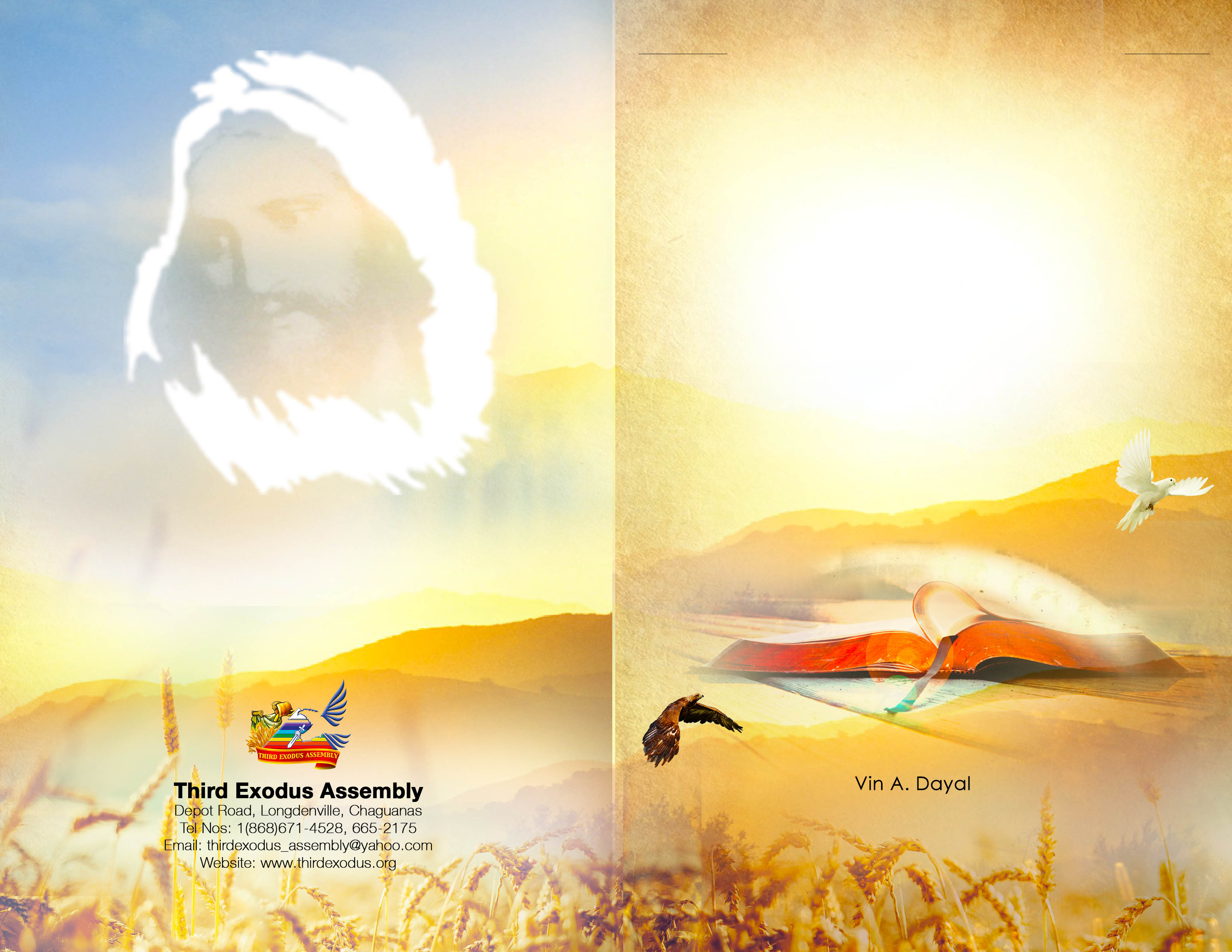 